Технический паспорт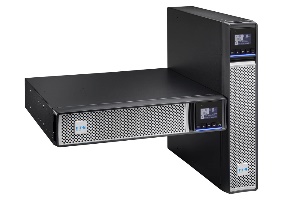 Eaton 5PX 1000i RT2U G2 * Ш x Г x В= Ширина x Глубина x ВысотаТехнический паспортEaton 5PX 1000i RT2U Netpack G2* Ш x Г x В= Ширина x Глубина x ВысотаТехнический паспортEaton 5PX 1500i RT2U G2* Ш x Г x В= Ширина x Глубина x ВысотаТехнический паспортEaton 5PX 1500i RT2U Netpack G2* Ш x Г x В= Ширина x Глубина x ВысотаТехнический паспортEaton 5PX 2200i RT2UG2* Ш x Г x В= Ширина x Глубина x ВысотаТехнический паспортEaton 5PX 2200i RT2U Netpack G2* Ш x Г x В= Ширина x Глубина x ВысотаТехнический паспорт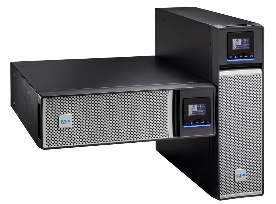 Eaton 5PX 2200i RT3U G2* Ш x Г x В= Ширина x Глубина x ВысотаТехнический паспортEaton 5PX 3000i RT2U G2* Ш x Г x В= Ширина x Глубина x ВысотаТехнический паспортEaton 5PX 3000i RT2U Netpack G2* Ш x Г x В= Ширина x Глубина x ВысотаТехнический паспортEaton 5PX 3000i RT3U G2* Ш x Г x В= Ширина x Глубина x ВысотаТехнический паспорт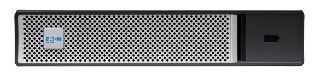 Eaton 5PX EBM 48V RT2U G2* Ш x Г x В= Ширина x Глубина x ВысотаТехнический паспортEaton 5PX EBM 72V RT2U G2* Ш x Г x В= Ширина x Глубина x ВысотаТехнический паспорт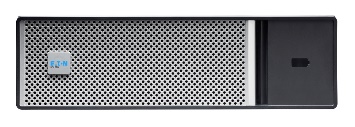 Eaton 5PX EBM 72V RT3U G2* Ш x Г x В= Ширина x Глубина x ВысотаНаименование изделияОписаниеEaton 5PX 1000i RT2U G2Линейно-интерактивный ИБП с синусоидальным сигналом на выходе, имеется сертификат Energy Star (КПД до 98 %), 1 000 ВА /1  000 Вт, многоязычный ЖК-дисплей, универсальный форм-фактор: Башня/Стойка 2U небольшой глубины, USB-порт и порт последовательного подключения RS232 с контактами, программное обеспечение для удаленного мониторинга и отключения, разъем для опциональной сетевой карты, 8 розеток стандарта IEC включая 4 программируемые розетки с измерением энергопотребления, аккумуляторы с функцией горячей замены, в комплекте необходимое оборудование для монтажа в стойку и башню.АртикулЛинейно-интерактивный ИБП с синусоидальным сигналом на выходе, имеется сертификат Energy Star (КПД до 98 %), 1 000 ВА /1  000 Вт, многоязычный ЖК-дисплей, универсальный форм-фактор: Башня/Стойка 2U небольшой глубины, USB-порт и порт последовательного подключения RS232 с контактами, программное обеспечение для удаленного мониторинга и отключения, разъем для опциональной сетевой карты, 8 розеток стандарта IEC включая 4 программируемые розетки с измерением энергопотребления, аккумуляторы с функцией горячей замены, в комплекте необходимое оборудование для монтажа в стойку и башню.5PX1000IRT2UG2Линейно-интерактивный ИБП с синусоидальным сигналом на выходе, имеется сертификат Energy Star (КПД до 98 %), 1 000 ВА /1  000 Вт, многоязычный ЖК-дисплей, универсальный форм-фактор: Башня/Стойка 2U небольшой глубины, USB-порт и порт последовательного подключения RS232 с контактами, программное обеспечение для удаленного мониторинга и отключения, разъем для опциональной сетевой карты, 8 розеток стандарта IEC включая 4 программируемые розетки с измерением энергопотребления, аккумуляторы с функцией горячей замены, в комплекте необходимое оборудование для монтажа в стойку и башню.УпаковкаГабариты (ШxГxВ*, мм)Масса (кг)Количество единиц продукции в упаковкеШтрихкодИндивидуальная упаковка498*585*24025,2 кг1 изделие / коробка743172104731Полностью загруженный поддон1000*1200*1110423,2 кг16 коробок / поддонКомплектность 1 ИБП, 2 кабеля питания нагрузки стандарта IEC, кабель USB, кабель последовательного подключения RS232, 2 монтажные лапы для монтажа в башню, 2 крепежные скобы для монтажа в 19’ стойку, 2 комплекта направляющих, 2 системы фиксации кабеля, комплект для монтажа оборудования, руководство по технике безопасности, краткое руководство, памятка по загрузке программного обеспеченияТехнические характеристикиТопологияЛинейно-интерактивная, высокочастотная, с синусоидальным напряжением на выходеМощность 1000 ВА / 1000 ВтГабариты (Ш x Г x В*) / Масса2U - 438*448*85,5 мм / 19,6 кгВыходные разъемы8 розеток стандарта IEC C13 (10 A), включая 2 дистанционно управляемые группы по 2 розетки с функцией учета энергопотребленияВыходное напряжение / Частота230 В (регулировка через ПО до 200-220-230-240 В) / 50-60 Гц с автоматическим определениемДиапазон входного напряжения160-294 В (регулировка через ПО до 150-294 В)ХарактеристикиТехнология автоматического регулирования напряжения, технология Advanced Battery Management (ABM), технология холодного пуска, защита от глубокого разряда, автоматическая проверка батарей, предупреждение о необходимости замены батарей, счетчик энергопотребления, повышенная чувствительность к поврежденным сетямАдминистрирование1 USB-порт, 1 последовательный порт RS232 и порт для контактов, 1 мини-клемма для дистанционного ВКЛ./ВЫКЛ., 1 мини-клемма для дистанционного выкл. питания, 1 мини-клемма для выходного реле, 1 разъем для опциональной коммуникационной картыПользовательский интерфейс3 светодиода, 1 светодиодная пластина, многоязычный ЖК-дисплей: доступ к параметрам работы, предупреждающим оповещениям и пользовательским настройкам Гарантия3 года на электронные компоненты, 2 года на аккумуляторы (3 года полной гарантии на аккумуляторы после регистрации)Стандарты и сертификатыIEC/EN 62040-1, IEC/EN 62040-2, IEC/EN 62040-3, UL 1778, CSA 22.2, CISPR22 класс B, FCC часть 15 класс B, CE, CB, UL, EAC, RCMКачество Разработаны, изготовлены и поставлены в соответствии с системой качества ISO9001 и ISO14001 Время работы (в минутах)300 Вт500 Вт800 Вт5PX 1000301785PX 1000 + 1 EBM / 4 EBM148 / 59182 / 33248 / 192Ключевые особенностиИБП с сертификатом Energy Star с КПД до 98 %Больше активной мощности в ваттах, благодаря единичному коэффициенту мощности (ВА=Вт)Универсальный форм-фактор RT: башня / стойка 2U (совместим со стойками 600 мм)Простота в управлении: многоязычный ЖК-дисплей нового поколения и светодиодная панель состоянияУправляемые группы розеток (2 группы) с функцией учета энергопотребления1 USB-порт + 1 последовательный порт RS232 + 3 сухих контакта (оптопары на DB9)1 разъем для дополнительной коммуникационной картыПрограммное обеспечение удаленного мониторинга и отключения для VMware, Hyper-V, Citrix Xen, Windows, LinuxУдаленная настройка и обновление прошивки с помощью карты сетевого управленияТехнология Advanced Battery Management (ABM) увеличивает срок службы батарейДлительное время автономной работы: возможность установки до 4 дополнительных внешних батарейных модулей EBMГорячая замена аккумуляторов со стороны фронтальной панели Все необходимое оборудование для монтажа в 19“ стойку включено: кронштейны, универсальные направляющие, комплект оборудования для монтажа Надежная установка в стойку: система фиксации кабеля Разъем для дистанционного ВЫКЛ. питания, дистанционное ВКЛ./ВЫКЛ., внешний контакт (программируемый)ОпцииСсылкаБатарейный модуль EBM 48V RT2U5PXEBM48RT2UG2Гигабитная сетевая картаNetwork-M2Карта Relay Card-MSRelay-MSКарта Industrial Gateway Card (Modbus TCP/RTU)INDGW-M2Сервисный байпас с горячей заменой DIN: MBP3KID; IEC: MBP3KI; HW: MBP3KIHКабели питания 10 A для сервисного байпаса с горячей заменойDIN = CBLMBP10EUFlexPDUDIN :EFLX8D; IEC : EFLX12IГарантия Eaton + 1 / Гарантия на подключенные устройства +1W1004WEB / W10A1WEBГарантия Eaton + 3 / Гарантия на подключенные устройства +3W3004WEB / W30A1WEBНаименование изделияОписаниеEaton 5PX 1000i RT2U Netpack G2Линейно-интерактивный ИБП с синусоидальным сигналом на выходе, имеется сертификат Energy Star (КПД до 98 %), 1 000 ВА /1  000 Вт, гигабитная сетевая карта (Web / SNMP) включена в комплект, многоязычный ЖК-дисплей (вкл. русский), универсальный форм-фактор: Башня/Стойка 2U небольшой глубины, USB-порт и порт последовательного подключения RS232 с контактами, программное обеспечение для удаленного мониторинга и отключения, 8 розеток стандарта IEC включая 4 программируемые розетки с измерением энергопотребления, аккумуляторы с функцией горячей замены, в комплекте необходимое оборудование для монтажа в стойку и башню.АртикулЛинейно-интерактивный ИБП с синусоидальным сигналом на выходе, имеется сертификат Energy Star (КПД до 98 %), 1 000 ВА /1  000 Вт, гигабитная сетевая карта (Web / SNMP) включена в комплект, многоязычный ЖК-дисплей (вкл. русский), универсальный форм-фактор: Башня/Стойка 2U небольшой глубины, USB-порт и порт последовательного подключения RS232 с контактами, программное обеспечение для удаленного мониторинга и отключения, 8 розеток стандарта IEC включая 4 программируемые розетки с измерением энергопотребления, аккумуляторы с функцией горячей замены, в комплекте необходимое оборудование для монтажа в стойку и башню.5PX1000IRTNG2Линейно-интерактивный ИБП с синусоидальным сигналом на выходе, имеется сертификат Energy Star (КПД до 98 %), 1 000 ВА /1  000 Вт, гигабитная сетевая карта (Web / SNMP) включена в комплект, многоязычный ЖК-дисплей (вкл. русский), универсальный форм-фактор: Башня/Стойка 2U небольшой глубины, USB-порт и порт последовательного подключения RS232 с контактами, программное обеспечение для удаленного мониторинга и отключения, 8 розеток стандарта IEC включая 4 программируемые розетки с измерением энергопотребления, аккумуляторы с функцией горячей замены, в комплекте необходимое оборудование для монтажа в стойку и башню.УпаковкаГабариты (ШxГxВ*, мм)Масса (кг)Количество единиц продукции в упаковкеШтрихкодИндивидуальная упаковка498*585*24025,2 кг1 изделие / коробка743172104878Полностью загруженный поддон1000*1200*1110423,2 кг16 коробок / поддонКомплектность 1 ИБП, 2 кабеля питания нагрузки стандарта IEC, карта сетевого управления, кабель USB, кабель последовательного подключения RS232, 2 монтажные лапы для монтажа в башню, 2 крепежные скобы для монтажа в 19’ стойку, 2 комплекта направляющих, 2 системы фиксации кабеля, комплект для монтажа оборудования, руководство по технике безопасности, краткое руководство, памятка по загрузке программного обеспеченияТехнические характеристикиТопологияЛинейно-интерактивная, высокочастотная, с синусоидальным напряжением на выходеМощность 1000 ВА / 1000 ВтГабариты (Ш x Г x В*) / Масса2U - 438*448*85,5 мм / 19,6 кгВыходные разъемы8 розеток стандарта IEC C13 (10 A), включая 2 дистанционно управляемые группы по 2 розетки с функцией учета энергопотребленияВыходное напряжение / Частота230 В (регулировка через ПО до 200-220-230-240 В) / 50-60 Гц с автоматическим определениемДиапазон входного напряжения160-294 В (регулировка через ПО до 150-294 В)ХарактеристикиТехнология автоматического регулирования напряжения, технология Advanced Battery Management (ABM), технология холодного пуска, защита от глубокого разряда, автоматическая проверка батарей, предупреждение о необходимости замены батарей, счетчик энергопотребления, повышенная чувствительность к поврежденным сетямАдминистрированиеКарта сетевого управления, 1 USB-порт, 1 последовательный порт RS232 и порт для контактов, 1 мини-клемма для дистанционного ВКЛ./ВЫКЛ., 1 мини-клемма для дистанционного ВЫКЛ. питания, 1 мини-клемма для выходного реле Пользовательский интерфейс3 светодиода, 1 светодиодная пластина, многоязычный ЖК-дисплей: доступ к параметрам работы, предупреждающим оповещениям и пользовательским настройкам Гарантия3 года на электронные компоненты, 2 года на аккумуляторы (3 года полной гарантии на аккумуляторы после регистрации)Стандарты и сертификатыIEC/EN 62040-1, IEC/EN 62040-2, IEC/EN 62040-3, UL 1778, CSA 22.2, CISPR22 класс B, FCC часть 15 класс B, CE, CB, UL, EAC, RCMКачество Разработаны, изготовлены и поставлены в соответствии с системой качества ISO9001 и ISO14001 Время работы (в минутах)300 Вт500 Вт800 Вт5PX 1000301785PX 1000 + 1 EBM / 4 EBM148 / 59182 / 33248 / 192Ключевые особенностиИБП с сертификатом Energy Star с КПД до 98 %Больше активной мощности в ваттах, благодаря единичному коэффициенту мощности (ВА=Вт)Универсальный форм-фактор RT: башня / стойка 2U (совместим со стойками 600 мм)Гигабитная карта сетевого управления (SNMP+Web) включена в комплектПростота в управлении: многоязычный ЖК-дисплей (вкл. русский) нового поколения и светодиодная панель состоянияУправляемые группы розеток (2 группы) с функцией учета энергопотребления1 USB-порт + 1 последовательный порт RS232 + 3 сухих контакта (оптопары на DB9)Программное обеспечение удаленного мониторинга и отключения для VMware, Hyper-V, Citrix Xen, Windows, LinuxУдаленная настройка и обновление прошивки с помощью карты сетевого управленияТехнология Advanced Battery Management (ABM) увеличивает срок службы батарейДлительное время автономной работы: возможность установки до 4 дополнительных внешних батарейных модулей EBMГорячая замена аккумуляторов со стороны фронтальной панели Все необходимое оборудование для монтажа в 19“ стойку включено: кронштейны, универсальные направляющие, комплект оборудования для монтажа Надежная установка в стойку: система фиксации кабеля Разъем для дистанционного ВЫКЛ. питания, дистанционное ВКЛ./ВЫКЛ., внешний контакт (программируемый)ОпцииСсылкаБатарейный модуль EBM 48V RT2U5PXEBM48RT2UG2Сервисный байпас с горячей заменой DIN: MBP3KID; IEC: MBP3KI; HW: MBP3KIHКабели питания 10 A для сервисного байпаса с горячей заменойDIN = CBLMBP10EUFlexPDUDIN :EFLX8D; IEC : EFLX12IГарантия Eaton + 1 / Гарантия на подключенные устройства +1W1004WEB / W10A1WEBГарантия Eaton + 3 / Гарантия на подключенные устройства +3W3004WEB / W30A1WEBНаименование изделияОписаниеEaton 5PX 1500i RT2U G2Линейно-интерактивный ИБП с синусоидальным сигналом на выходе, имеется сертификат Energy Star (КПД до 98 %), 1 500 ВА /1  500 Вт, многоязычный ЖК-дисплей (вкл. русский), универсальный форм-фактор: Башня/Стойка 2U небольшой глубины, USB-порт и порт последовательного подключения RS232 с контактами, программное обеспечение для удаленного мониторинга и отключения, разъем для опциональной сетевой карты, 8 розеток стандарта IEC включая 4 программируемые розетки с измерением энергопотребления, аккумуляторы с функцией горячей замены, в комплекте необходимое оборудование для монтажа в стойку и башню.АртикулЛинейно-интерактивный ИБП с синусоидальным сигналом на выходе, имеется сертификат Energy Star (КПД до 98 %), 1 500 ВА /1  500 Вт, многоязычный ЖК-дисплей (вкл. русский), универсальный форм-фактор: Башня/Стойка 2U небольшой глубины, USB-порт и порт последовательного подключения RS232 с контактами, программное обеспечение для удаленного мониторинга и отключения, разъем для опциональной сетевой карты, 8 розеток стандарта IEC включая 4 программируемые розетки с измерением энергопотребления, аккумуляторы с функцией горячей замены, в комплекте необходимое оборудование для монтажа в стойку и башню.5PX1500IRT2UG2Линейно-интерактивный ИБП с синусоидальным сигналом на выходе, имеется сертификат Energy Star (КПД до 98 %), 1 500 ВА /1  500 Вт, многоязычный ЖК-дисплей (вкл. русский), универсальный форм-фактор: Башня/Стойка 2U небольшой глубины, USB-порт и порт последовательного подключения RS232 с контактами, программное обеспечение для удаленного мониторинга и отключения, разъем для опциональной сетевой карты, 8 розеток стандарта IEC включая 4 программируемые розетки с измерением энергопотребления, аккумуляторы с функцией горячей замены, в комплекте необходимое оборудование для монтажа в стойку и башню.УпаковкаГабариты (ШxГxВ*, мм)Масса (кг)Количество единиц продукции в упаковкеШтрихкодИндивидуальная упаковка498*585*24027,9 кг1 изделие / коробка743172104861Полностью загруженный поддон1000*1200*1110466,4 кг16 коробок / поддонКомплектность 1 ИБП, 2 кабеля питания нагрузки стандарта IEC, кабель USB, кабель последовательного подключения RS232, 2 монтажные лапы для монтажа в башню, 2 крепежные скобы для монтажа в 19’ стойку, 2 комплекта направляющих, системы фиксации кабеля, комплект для монтажа оборудования, руководство по технике безопасности, краткое руководство, памятка по загрузке программного обеспеченияТехнические характеристикиТопологияЛинейно-интерактивная, высокочастотная, с синусоидальным напряжением на выходеМощность 1500 ВА/ 1500 ВтГабариты (Ш x Г x В*) / Масса2U - 438*448*85,5 мм / 22,4 кгВыходные разъемы8 розеток стандарта IEC C13 (10 A), включая 2 дистанционно управляемые группы по 2 розетки с функцией учета энергопотребленияВыходное напряжение / Частота230 В (регулировка через ПО до 200-220-230-240 В) / 50-60 Гц с автоматическим определениемДиапазон входного напряжения160-294 В (регулировка через ПО до 150-294 В)ХарактеристикиТехнология автоматического регулирования напряжения, технология Advanced Battery Management (ABM), технология холодного пуска, защита от глубокого разряда, автоматическая проверка батарей, предупреждение о необходимости замены батарей, счетчик энергопотребления, повышенная чувствительность к поврежденным сетямАдминистрирование1 USB-порт, 1 последовательный порт RS232 с портом для контактов, 1 мини-клемма для дистанционного ВКЛ./ВЫКЛ., 1 мини-клемма для дистанционного выкл. питания, 1 мини-клемма для выходного реле, 1 разъем для опциональной коммуникационной картыПользовательский интерфейс3 светодиода, 1 светодиодная пластина, многоязычный ЖК-дисплей: доступ к параметрам работы, предупреждающим оповещениям и пользовательским настройкам Гарантия3 года на электронные компоненты, 2 года на аккумуляторы (3 года полной гарантии на аккумуляторы после регистрации)Стандарты и сертификатыIEC/EN 62040-1, IEC/EN 62040-2, IEC/EN 62040-3, UL 1778, CSA 22.2, CISPR22 класс B, FCC часть 15 класс B, CE, CB, UL, EAC, RCMКачество Разработаны, изготовлены и поставлены в соответствии с системой качества ISO9001 и ISO14001 Время работы (в минутах)300 Вт500 Вт800 Вт1200 Вт5PX 150044241375PX 1500 + 1 EBM / 4 EBM164 / 61192 / 34653 / 19933 / 123Ключевые особенностиИБП с сертификатом Energy Star с КПД до 98 %Больше активной мощности в ваттах, благодаря единичному коэффициенту мощности (ВА=Вт)Универсальный форм-фактор RT: башня / стойка 2U (совместим со стойками 600 мм)Простота в управлении: многоязычный ЖК-дисплей (вкл. русский) нового поколения и светодиодная панель состоянияУправляемые группы розеток (2 группы) с функцией учета энергопотребления1 USB-порт + 1 последовательный порт RS232 + 3 сухих контакта (оптопары на DB9)1 разъем для дополнительной коммуникационной картыПрограммное обеспечение удаленного мониторинга и отключения для VMware, Hyper-V, Citrix Xen, Windows, LinuxУдаленная настройка и обновление прошивки с помощью карты сетевого управленияТехнология Advanced Battery Management (ABM) увеличивает срок службы батарейДлительное время автономной работы: возможность установки до 4 дополнительных внешних батарейных модулей EBMГорячая замена аккумуляторов со стороны фронтальной панели Все необходимое оборудование для монтажа в 19“ стойку включено: кронштейны, универсальные направляющие, комплект оборудования для монтажа Надежная установка в стойку: система фиксации кабеля Разъем для дистанционного ВЫКЛ. питания, дистанционное ВКЛ./ВЫКЛ., внешний контакт (программируемый)ОпцииСсылкаБатарейный модуль EBM 48V RT2U5PXEBM48RT2UG2Гигабитная сетевая картаNetwork-M2Карта Relay Card-MSRelay-MSКарта Industrial Gateway Card (Modbus TCP/RTU)INDGW-M2Сервисный байпас с горячей заменой DIN: MBP3KID; IEC: MBP3KI; HW: MBP3KIHКабели питания 10 A для сервисного байпаса с горячей заменойDIN = CBLMBP10EUFlexPDUDIN :EFLX8D; IEC : EFLX12IГарантия Eaton + 1 / Гарантия на подключенные устройства +1W1004WEB / W10A1WEBГарантия Eaton + 3 / Гарантия на подключенные устройства +3W3004WEB / W30A1WEBНаименование изделияОписаниеEaton 5PX 1500i RT2U Netpack G2Линейно-интерактивный ИБП с синусоидальным сигналом на выходе, имеется сертификат Energy Star (КПД до 98 %), 1 500 ВА /1  500 Вт, гигабитная сетевая карта (Web / SNMP) включена в комплект, многоязычный ЖК-дисплей (вкл. русский), универсальный форм-фактор: Башня/Стойка 2U небольшой глубины, USB-порт и порт последовательного подключения RS232 с контактами, программное обеспечение для удаленного мониторинга и отключения, разъем для опциональной сетевой карты, 8 розеток стандарта IEC включая 4 программируемые розетки с измерением энергопотребления, аккумуляторы с функцией горячей замены, в комплекте необходимое оборудование для монтажа в стойку и башню.АртикулЛинейно-интерактивный ИБП с синусоидальным сигналом на выходе, имеется сертификат Energy Star (КПД до 98 %), 1 500 ВА /1  500 Вт, гигабитная сетевая карта (Web / SNMP) включена в комплект, многоязычный ЖК-дисплей (вкл. русский), универсальный форм-фактор: Башня/Стойка 2U небольшой глубины, USB-порт и порт последовательного подключения RS232 с контактами, программное обеспечение для удаленного мониторинга и отключения, разъем для опциональной сетевой карты, 8 розеток стандарта IEC включая 4 программируемые розетки с измерением энергопотребления, аккумуляторы с функцией горячей замены, в комплекте необходимое оборудование для монтажа в стойку и башню.5PX1500IRTNG2Линейно-интерактивный ИБП с синусоидальным сигналом на выходе, имеется сертификат Energy Star (КПД до 98 %), 1 500 ВА /1  500 Вт, гигабитная сетевая карта (Web / SNMP) включена в комплект, многоязычный ЖК-дисплей (вкл. русский), универсальный форм-фактор: Башня/Стойка 2U небольшой глубины, USB-порт и порт последовательного подключения RS232 с контактами, программное обеспечение для удаленного мониторинга и отключения, разъем для опциональной сетевой карты, 8 розеток стандарта IEC включая 4 программируемые розетки с измерением энергопотребления, аккумуляторы с функцией горячей замены, в комплекте необходимое оборудование для монтажа в стойку и башню.УпаковкаГабариты (ШxГxВ*, мм)Масса (кг)Количество единиц продукции в упаковкеШтрихкодИндивидуальная упаковка498*585*24027,9 кг1 изделие / коробка743172104755Полностью загруженный поддон1000*1200*1110466,4 кг16 коробок / поддонКомплектность 1 ИБП, 2 кабеля питания нагрузки стандарта IEC, карта сетевого управления, кабель USB, кабель последовательного подключения RS232, 2 монтажные лапы для монтажа в башню, 2 крепежные скобы для монтажа в 19’ стойку, 2 комплекта направляющих, 2 системы фиксации кабеля, комплект для монтажа оборудования, руководство по технике безопасности, краткое руководство, памятка по загрузке программного обеспеченияТехнические характеристикиТопологияЛинейно-интерактивная, высокочастотная, с синусоидальным напряжением на выходеМощность 1500 ВА/ 1500 ВтГабариты (Ш x Г x В*) / Масса2U - 438*448*85,5 мм / 22,4 кгВыходные разъемы8 розеток стандарта IEC C13 (10 A), включая 2 дистанционно управляемые группы по 2 розетки с функцией учета энергопотребленияВыходное напряжение / Частота230 В (регулировка через ПО до 200-220-230-240 В) / 50-60 Гц с автоматическим определениемДиапазон входного напряжения160-294 В (регулировка через ПО до 150-294 В)ХарактеристикиТехнология автоматического регулирования напряжения, технология Advanced Battery Management (ABM), технология холодного пуска, защита от глубокого разряда, автоматическая проверка батарей, предупреждение о необходимости замены батарей, счетчик энергопотребления, повышенная чувствительность к поврежденным сетямАдминистрированиеКарта сетевого управления, 1 USB-порт, 1 последовательный порт RS232 и порт для контактов, 1 мини-клемма для дистанционного ВКЛ./ВЫКЛ., 1 мини-клемма для дистанционного ВЫКЛ. питания, 1 мини-клемма для выходного реле Пользовательский интерфейс3 светодиода, 1 светодиодная пластина, многоязычный ЖК-дисплей: доступ к параметрам работы, предупреждающим оповещениям и пользовательским настройкам Гарантия3 года на электронные компоненты, 2 года на аккумуляторы (3 года полной гарантии на аккумуляторы после регистрации)Стандарты и сертификатыIEC/EN 62040-1, IEC/EN 62040-2, IEC/EN 62040-3, UL 1778, CSA 22.2, CISPR22 класс B, FCC часть 15 класс B, CE, CB, UL, EAC, RCMКачество Разработаны, изготовлены и поставлены в соответствии с системой качества ISO9001 и ISO14001 Время работы (в минутах)300 Вт500 Вт800 Вт1200 Вт5PX 150044241375PX 1500 + 1 EBM / 4 EBM164 / 61192 / 34653 / 19933 / 123Ключевые особенностиИБП с сертификатом Energy Star с КПД до 98 %Больше активной мощности в ваттах, благодаря единичному коэффициенту мощности (ВА=Вт)Универсальный форм-фактор RT: башня / стойка 2U (совместим со стойками 600 мм)Гигабитная карта сетевого управления (SNMP+Web) включена в комплектациюПростота в управлении: многоязычный ЖК-дисплей (вкл. русский) нового поколения и светодиодная панель состоянияУправляемые группы розеток (2 группы) с функцией учета энергопотребления1 USB-порт + 1 последовательный порт RS232 + 3 сухих контакта (оптопары на DB9)Программное обеспечение удаленного мониторинга и отключения для VMware, Hyper-V, Citrix Xen, Windows, LinuxУдаленная настройка и обновление прошивки с помощью карты сетевого управленияТехнология Advanced Battery Management (ABM) увеличивает срок службы батарейДлительное время автономной работы: возможность установки до 4 дополнительных внешних батарейных модулей EBMГорячая замена аккумуляторов со стороны фронтальной панели Все необходимое оборудование для монтажа в  19“ стойку включено: кронштейны, универсальные направляющие, комплект оборудования Надежная установка в стойку: система фиксации кабеля Разъем для дистанционного ВЫКЛ. питания, дистанционное ВКЛ./ВЫКЛ., внешний контакт (программируемый)ОпцииСсылкаБатарейный модуль EBM 48V RT2U5PXEBM48RT2UG2Сервисный байпас с горячей заменой DIN: MBP3KID; IEC: MBP3KI; HW: MBP3KIHКабели питания 10 A для сервисного байпаса с горячей заменойDIN = CBLMBP10EUFlexPDUDIN :EFLX8D; IEC : EFLX12IГарантия Eaton + 1 / Гарантия на подключенные устройства +1W1005WEB / W10A1WEBГарантия Eaton + 3 / Гарантия на подключенные устройства +3W3005WEB / W30A1WEBНаименование изделияОписаниеEaton 5PX 2200i RT2U G2Линейно-интерактивный ИБП с синусоидальным сигналом на выходе, имеется сертификат Energy Star (КПД до 98 %), 2 200 ВА /2  200 Вт, многоязычный ЖК-дисплей (вкл. русский), универсальный форм-фактор: Башня/Стойка 2U, USB-порт и порт последовательного подключения RS232 с контактами, программное обеспечение для удаленного мониторинга и отключения, разъем для опциональной сетевой карты, 8 розеток стандарта IEC 10 А включая 4 программируемые розетки с измерением энергопотребления и 2 розетки  IEC 16 А, аккумуляторы с функцией горячей замены, в комплекте необходимое оборудование для монтажа в стойку и башню.АртикулЛинейно-интерактивный ИБП с синусоидальным сигналом на выходе, имеется сертификат Energy Star (КПД до 98 %), 2 200 ВА /2  200 Вт, многоязычный ЖК-дисплей (вкл. русский), универсальный форм-фактор: Башня/Стойка 2U, USB-порт и порт последовательного подключения RS232 с контактами, программное обеспечение для удаленного мониторинга и отключения, разъем для опциональной сетевой карты, 8 розеток стандарта IEC 10 А включая 4 программируемые розетки с измерением энергопотребления и 2 розетки  IEC 16 А, аккумуляторы с функцией горячей замены, в комплекте необходимое оборудование для монтажа в стойку и башню.5PX2200IRT2UG2Линейно-интерактивный ИБП с синусоидальным сигналом на выходе, имеется сертификат Energy Star (КПД до 98 %), 2 200 ВА /2  200 Вт, многоязычный ЖК-дисплей (вкл. русский), универсальный форм-фактор: Башня/Стойка 2U, USB-порт и порт последовательного подключения RS232 с контактами, программное обеспечение для удаленного мониторинга и отключения, разъем для опциональной сетевой карты, 8 розеток стандарта IEC 10 А включая 4 программируемые розетки с измерением энергопотребления и 2 розетки  IEC 16 А, аккумуляторы с функцией горячей замены, в комплекте необходимое оборудование для монтажа в стойку и башню.УпаковкаГабариты (ШxГxВ*, мм)Масса (кг)Количество единиц продукции в упаковкеШтрихкодИндивидуальная упаковка580*784*24034,9 кг1 изделие / коробка743172104793Полностью загруженный поддон800*1200*1110294,2 кг8 коробок / поддонКомплектность 1 ИБП, 1 кабель питания стандарта IEC, 2 выходных кабеля IEC, кабель USB, кабель последовательного подключения RS232, 2 монтажные лапы для монтажа в башню, 2 крепежные скобы для монтажа в 19’ стойку, 2 комплекта направляющих, системы фиксации кабеля, комплект для монтажа оборудования, руководство по технике безопасности, краткое руководство, памятка по загрузке программного обеспеченияТехнические характеристикиТопологияЛинейно-интерактивная, высокочастотная, с синусоидальным напряжением на выходеМощность 2200 ВА/ 2200 ВтГабариты (Ш x Г x В*) / Масса2U - 438*603*85,5 мм / 28,2 кгВыходные разъемы8 розеток IEC C13 (10 A), 2 IEC C19 (16 A), включая 2 управляемые группы с функцией учета энергопотребления Выходное напряжение / Частота230 В (регулировка через ПО до 200-220-230-240 В) / 50-60 Гц с автоматическим определениемДиапазон входного напряжения160-294 В (регулировка через ПО до 150-294 В)ХарактеристикиТехнология автоматического регулирования напряжения, технология Advanced Battery Management (ABM), технология холодного пуска, защита от глубокого разряда, автоматическая проверка батарей, предупреждение о необходимости замены батарей, счетчик энергопотребления, повышенная чувствительность к поврежденным сетямАдминистрирование1 USB-порт, 1 последовательный порт RS232 с портом для контактов, 1 мини-клемма для дистанционного ВКЛ./ВЫКЛ., 1 мини-клемма для дистанционного выкл. питания, 1 мини-клемма для выходного реле, 1 разъем для опциональной коммуникационной картыПользовательский интерфейс3 светодиода, 1 светодиодная пластина, многоязычный ЖК-дисплей: доступ к параметрам работы, предупреждающим оповещениям и пользовательским настройкам Гарантия3 года на электронные компоненты, 2 года на аккумуляторы (3 года полной гарантии на аккумуляторы после регистрации)Стандарты и сертификатыIEC/EN 62040-1, IEC/EN 62040-2, IEC/EN 62040-3, UL 1778, CSA 22.2, CISPR22 класс B, FCC часть 15 класс B, CE, CB, UL, EAC, RCMКачество Разработаны, изготовлены и поставлены в соответствии с системой качества ISO9001 и ISO14001 Время работы (в минутах)300 Вт500 Вт800 Вт1200 Вт1800 Вт5PX 2200502816945PX 2200 + 1 EBM / 4 EBM242 / 958138 / 55180 / 31949 / 19730 / 121Ключевые особенностиИБП с сертификатом Energy Star с КПД до 98 %Больше активной мощности в ваттах, благодаря единичному коэффициенту мощности (ВА=Вт)Универсальный форм-фактор RT: башня / стойка 2U Простота в управлении: многоязычный ЖК-дисплей нового поколения и светодиодная панель состоянияУправляемые группы розеток (2 группы) с функцией учета энергопотребления1 USB-порт + 1 последовательный порт RS232 + 3 сухих контакта (оптопары на DB9)1 разъем для дополнительной коммуникационной картыПрограммное обеспечение удаленного мониторинга и отключения для VMware, Hyper-V, Citrix Xen, Windows, LinuxУдаленная настройка и обновление прошивки с помощью карты сетевого управленияТехнология Advanced Battery Management (ABM) увеличивает срок службы батарейДлительное время автономной работы: возможность установки до 4 дополнительных внешних батарейных модулей EBMГорячая замена аккумуляторов со стороны фронтальной панели Все необходимое оборудование для монтажа в 19“ стойку включено: кронштейны, универсальные направляющие, комплект оборудования Надежная установка стойки: система фиксации кабеля Разъем для дистанционного ВЫКЛ. питания, дистанционное ВКЛ./ВЫКЛ., внешний контакт (программируемый)ОпцииСсылкаБатарейный модуль EBM 72V RT2U5PXEBM72RT2UG2Гигабитная сетевая картаNetwork-M2Карта Relay Card-MSRelay-MSКарта Industrial Gateway Card (Modbus TCP/RTU)INDGW-M2Сервисный байпас с горячей заменой DIN: MBP3KID; IEC: MBP3KI; HW: MBP3KIHКабели питания 10 A для сервисного байпаса с горячей заменойDIN = CBLMBP10EUFlexPDUDIN :EFLX8D; IEC : EFLX12IГарантия Eaton + 1 / Гарантия на подключенные устройства +1W1005WEB / W10A1WEBГарантия Eaton + 3 / Гарантия на подключенные устройства +3W3005WEB / W30A1WEBНаименование изделияОписаниеEaton 5PX 2200i RT2U Netpack G2Линейно-интерактивный ИБП с синусоидальным сигналом на выходе, имеется сертификат Energy Star (КПД до 98 %), 2 200 ВА /2  200 Вт, гигабитная сетевая карта (Web / SNMP) включена в комплектацию, многоязычный ЖК-дисплей (вкл. русский), универсальный форм-фактор: Башня/Стойка 2U, USB-порт и порт последовательного подключения RS232 с контактами, программное обеспечение для удаленного мониторинга и отключения, разъем для опциональной сетевой карты, 8 розеток стандарта IEC 10 А включая 4 программируемые розетки с измерением энергопотребления и 2 розетки  IEC 16 А, аккумуляторы с функцией горячей замены, в комплекте необходимое оборудование для монтажа в стойку и башню.АртикулЛинейно-интерактивный ИБП с синусоидальным сигналом на выходе, имеется сертификат Energy Star (КПД до 98 %), 2 200 ВА /2  200 Вт, гигабитная сетевая карта (Web / SNMP) включена в комплектацию, многоязычный ЖК-дисплей (вкл. русский), универсальный форм-фактор: Башня/Стойка 2U, USB-порт и порт последовательного подключения RS232 с контактами, программное обеспечение для удаленного мониторинга и отключения, разъем для опциональной сетевой карты, 8 розеток стандарта IEC 10 А включая 4 программируемые розетки с измерением энергопотребления и 2 розетки  IEC 16 А, аккумуляторы с функцией горячей замены, в комплекте необходимое оборудование для монтажа в стойку и башню.5PX2200IRTNG2Линейно-интерактивный ИБП с синусоидальным сигналом на выходе, имеется сертификат Energy Star (КПД до 98 %), 2 200 ВА /2  200 Вт, гигабитная сетевая карта (Web / SNMP) включена в комплектацию, многоязычный ЖК-дисплей (вкл. русский), универсальный форм-фактор: Башня/Стойка 2U, USB-порт и порт последовательного подключения RS232 с контактами, программное обеспечение для удаленного мониторинга и отключения, разъем для опциональной сетевой карты, 8 розеток стандарта IEC 10 А включая 4 программируемые розетки с измерением энергопотребления и 2 розетки  IEC 16 А, аккумуляторы с функцией горячей замены, в комплекте необходимое оборудование для монтажа в стойку и башню.УпаковкаГабариты (ШxГxВ*, мм)Масса (кг)Количество единиц продукции в упаковкеШтрихкодИндивидуальная упаковка580*784*24034,9 кг1 изделие / коробка743172104847Полностью загруженный поддон800*1200*1110294,2 кг8 коробок / поддонКомплектность 1 ИБП, 1 кабель питания стандарта IEC, 2 выходных кабеля IEC, карта сетевого управления, кабель USB, кабель последовательного подключения RS232, 2 монтажные лапы для монтажа в башню, 2 крепежные скобы для монтажа в 19’ стойку, 2 комплекта направляющих, системы фиксации кабеля, комплект для монтажа оборудования, руководство по технике безопасности, краткое руководство, памятка по загрузке программного обеспеченияТехнические характеристикиТопологияЛинейно-интерактивная, высокочастотная, с синусоидальным напряжением на выходеМощность 2200 ВА/ 2200 ВтГабариты (Ш x Г x В*) / Масса2U - 438*603*85,5 мм / 28,2 кгВыходные разъемы8 розеток IEC C13 (10 A), 2 IEC C19 (16 A), включая 2 управляемые группы с функцией учета энергопотребления Выходное напряжение / Частота230 В (регулировка через ПО до 200-220-230-240 В) / 50-60 Гц с автоматическим определениемДиапазон входного напряжения160-294 В (регулировка через ПО до 150-294 В)ХарактеристикиТехнология автоматического регулирования напряжения, технология Advanced Battery Management (ABM), технология холодного пуска, защита от глубокого разряда, автоматическая проверка батарей, предупреждение о необходимости замены батарей, счетчик энергопотребления, повышенная чувствительность к поврежденным сетямАдминистрированиеКарта сетевого управления, 1 USB-порт, 1 последовательный порт RS232 и порт для контактов, 1 мини-клемма для дистанционного ВКЛ./ВЫКЛ., 1 мини-клемма для дистанционного ВЫКЛ. питания, 1 мини-клемма для выходного реле Пользовательский интерфейс3 светодиода, 1 светодиодная пластина, многоязычный ЖК-дисплей: доступ к параметрам работы, предупреждающим оповещениям и пользовательским настройкам Гарантия3 года на электронные компоненты, 2 года на аккумуляторы (3 года полной гарантии на аккумуляторы после регистрации)Стандарты и сертификатыIEC/EN 62040-1, IEC/EN 62040-2, IEC/EN 62040-3, UL 1778, CSA 22.2, CISPR22 класс B, FCC часть 15 класс B, CE, CB, UL, EAC, RCMКачество Разработаны, изготовлены и поставлены в соответствии с системой качества ISO9001 и ISO14001 Время работы (в минутах)300 Вт500 Вт800 Вт1200 Вт1800 Вт5PX 2200502816945PX 2200 + 1 EBM / 4 EBM242 / 958138 / 55180 / 31949 / 19730 / 121Ключевые особенностиИБП с сертификатом Energy Star с КПД до 98 %Больше активной мощности в ваттах, благодаря единичному коэффициенту мощности (ВА=Вт)Универсальный форм-фактор RT: башня / стойка 2UГигабитная карта сетевого управления (SNMP+Web) включена в комплектПростота в управлении: многоязычный ЖК-дисплей нового поколения и светодиодная панель состоянияУправляемые группы розеток (2 группы) с функцией учета энергопотребления1 USB-порт + 1 последовательный порт RS232 + 3 сухих контакта (оптопары на DB9)Программное обеспечение удаленного мониторинга и отключения для VMware, Hyper-V, Citrix Xen, Windows, LinuxУдаленная настройка и обновление прошивки с помощью карты сетевого управленияТехнология Advanced Battery Management (ABM) увеличивает срок службы батарейДлительное время автономной работы: возможность установки до 4 дополнительных внешних батарейных  модулей EBMГорячая замена аккумуляторов со стороны фронтальной панели Все необходимое оборудование для монтажа в 19“ стойку включено: кронштейны, универсальные направляющие, комплект оборудования Надежная установка в стойку: система фиксации кабеля Разъем для дистанционного ВЫКЛ. питания, дистанционное ВКЛ./ВЫКЛ., внешний контакт (программируемый)ОпцииСсылкаБатарейный модуль EBM 72V RT2U5PXEBM72RT2UG2Сервисный байпас с горячей заменой DIN: MBP3KID; IEC: MBP3KI; HW: MBP3KIHКабели питания 10 A для сервисного байпаса с горячей заменойDIN = CBLMBP10EUFlexPDUDIN :EFLX8D; IEC : EFLX12IГарантия Eaton + 1 / Гарантия на подключенные устройства +1W1005WEB / W10A1WEBГарантия Eaton + 3 / Гарантия на подключенные устройства +3W3005WEB / W30A1WEBНаименование изделияОписаниеEaton 5PX 2200i RT3U G2Линейно-интерактивный ИБП с синусоидальным сигналом на выходе, имеется сертификат Energy Star (КПД до 98 %), 2 200 ВА /2  200 Вт, многоязычный ЖК-дисплей (вкл. русский), универсальный форм-фактор: Башня/Стойка 2U небольшой глубины, USB-порт и порт последовательного подключения RS232 с контактами, программное обеспечение для удаленного мониторинга и отключения, разъем для опциональной сетевой карты, 8 розеток стандарта IEC 10 А включая 4 программируемые розетки с измерением энергопотребления и 2 розетки  IEC 16 А, аккумуляторы с функцией горячей замены, в комплекте необходимое оборудование для монтажа в стойку и башню.АртикулЛинейно-интерактивный ИБП с синусоидальным сигналом на выходе, имеется сертификат Energy Star (КПД до 98 %), 2 200 ВА /2  200 Вт, многоязычный ЖК-дисплей (вкл. русский), универсальный форм-фактор: Башня/Стойка 2U небольшой глубины, USB-порт и порт последовательного подключения RS232 с контактами, программное обеспечение для удаленного мониторинга и отключения, разъем для опциональной сетевой карты, 8 розеток стандарта IEC 10 А включая 4 программируемые розетки с измерением энергопотребления и 2 розетки  IEC 16 А, аккумуляторы с функцией горячей замены, в комплекте необходимое оборудование для монтажа в стойку и башню.5PX2200IRT3UG2Линейно-интерактивный ИБП с синусоидальным сигналом на выходе, имеется сертификат Energy Star (КПД до 98 %), 2 200 ВА /2  200 Вт, многоязычный ЖК-дисплей (вкл. русский), универсальный форм-фактор: Башня/Стойка 2U небольшой глубины, USB-порт и порт последовательного подключения RS232 с контактами, программное обеспечение для удаленного мониторинга и отключения, разъем для опциональной сетевой карты, 8 розеток стандарта IEC 10 А включая 4 программируемые розетки с измерением энергопотребления и 2 розетки  IEC 16 А, аккумуляторы с функцией горячей замены, в комплекте необходимое оборудование для монтажа в стойку и башню.УпаковкаГабариты (ШxГxВ*, мм)Вес (кг)Количество единиц продукции в упаковкеШтрихкодИндивидуальная упаковка580*770*29034,4 кг1 изделие / коробка743172104762Полностью загруженный поддон800*1200*1020221,4 кг6 коробок / поддонКомплектность 1 универсальный ИБП, 1 кабель питания стандарта IEC, 2 выходных кабеля IEC, кабель USB, кабель последовательного подключения, 2 монтажные лапы для монтажа в башню, 2 крепежные скобы для монтажа в 19’ стойку, 2 комплекта направляющих, системы фиксации кабеля, комплект для монтажа оборудования, руководство по технике безопасности, краткое руководство, памятка по загрузке программного обеспеченияТехнические характеристикиТопологияЛинейно-интерактивная, высокочастотная, с синусоидальным напряжением на выходеМощность 2200 ВА/ 2200 ВтГабариты (Ш x Г x В*) / Масса3U - 438*483*129 мм / 27,5 kgВыходные разъемы8 розеток IEC C13 (10 A), 2 IEC C19 (16 A), включая 2 управляемые группы с функцией учета энергопотребления Выходное напряжение / Частота230 В (регулировка через ПО до 200-220-230-240 В) / 50-60 Гц с автоматическим определениемДиапазон входного напряжения160-294 В (регулировка через ПО до 150-294 В)ХарактеристикиТехнология автоматического регулирования напряжения, технология Advanced Battery Management (ABM), технология холодного пуска, защита от глубокого разряда, автоматическая проверка батарей, предупреждение о необходимости замены батарей, счетчик энергопотребления, повышенная чувствительность к поврежденным сетямАдминистрирование1 USB-порт, 1 последовательный порт RS232 с портом для контактов, 1 мини-клемма для дистанционного ВКЛ./ВЫКЛ., 1 мини-клемма для дистанционного выкл. питания, 1 мини-клемма для выходного реле, 1 разъем для опциональной коммуникационной картыПользовательский интерфейс3 светодиода, 1 светодиодная пластина, многоязычный ЖК-дисплей: доступ к параметрам работы, предупреждающим оповещениям и пользовательским настройкам Гарантия3 года на электронные компоненты, 2 года на аккумуляторы (3 года полной гарантии на аккумуляторы после регистрации)Стандарты и сертификатыIEC/EN 62040-1, IEC/EN 62040-2, IEC/EN 62040-3, UL 1778, CSA 22.2, CISPR22 класс B, FCC часть 15 класс B, CE, CB, UL, EAC, RCMКачество Разработаны, изготовлены и поставлены в соответствии с системой качества ISO9001 и ISO14001 Время работы (в минутах)300 Вт500 Вт800 Вт1200 Вт1800 Вт5PX 2200502816945PX 2200 + 1 EBM / 4 EBM242 / 958138 / 55180 / 31949 / 19730 / 121Ключевые особенностиИБП с сертификатом Energy Star с КПД до 98 %Больше активной мощности в ваттах, благодаря единичному коэффициенту мощности (ВА=Вт)Универсальный форм-фактор RT: башня / стойка 3U небольшой глубины (совместим со стойками 600 мм)Простота в управлении: многоязычный ЖК-дисплей (вкл. русский) нового поколения и светодиодная панель состоянияУправляемые группы розеток (2 группы) с функцией учета энергопотребления1 USB-порт + 1 последовательный порт RS232 + 3 сухих контакта (оптопары на DB9)1 разъем для дополнительной коммуникационной картыПрограммное обеспечение удаленного мониторинга и отключения для VMware, Hyper-V, Citrix Xen, Windows, LinuxУдаленная настройка и обновление прошивки с помощью карты сетевого управленияТехнология Advanced Battery Management (ABM) увеличивает срок службы батарейДлительное время автономной работы: возможность установки до 4 дополнительных внешних батарейных модулей EBMГорячая замена аккумуляторов со стороны фронтальной панели Все необходимое оборудование для монтажа в 19“ стойку включено: кронштейны, универсальные направляющие, комплект оборудования Надежная установка в стойку: система фиксации кабеля Разъем для дистанционного ВЫКЛ. питания, дистанционное ВКЛ./ВЫКЛ., внешний контакт (программируемый)ОпцииСсылкаБатарейный модуль EBM 72V RT3U5PXEBM72RT3UG2Сервисный байпас с горячей заменой DIN: MBP3KID; IEC: MBP3KI; HW: MBP3KIHКабели питания 10 A для сервисного байпаса с горячей заменойDIN = CBLMBP10EUFlexPDUDIN :EFLX8D; IEC : EFLX12IГарантия Eaton + 1 / Гарантия на подключенные устройства +1W1004WEB / W10A1WEBГарантия Eaton + 3 / Гарантия на подключенные устройства +3W3004WEB / W30A1WEBНаименование изделияОписаниеEaton 5PX 3000i RT2U G2Линейно-интерактивный ИБП с синусоидальным сигналом на выходе, имеется сертификат Energy Star (КПД до 98 %), 3 000 ВА /3  000 Вт, многоязычный ЖК-дисплей (вкл. русский), универсальный форм-фактор: Башня/Стойка 2U, USB-порт и порт последовательного подключения RS232 с контактами, программное обеспечение для удаленного мониторинга и отключения, разъем для опциональной сетевой карты, 8 розеток стандарта IEC 10 А включая 4 программируемые розетки с измерением энергопотребления и 2 розетки  IEC 16 А, аккумуляторы с функцией горячей замены, в комплекте необходимое оборудование для монтажа в стойку и башню.АртикулЛинейно-интерактивный ИБП с синусоидальным сигналом на выходе, имеется сертификат Energy Star (КПД до 98 %), 3 000 ВА /3  000 Вт, многоязычный ЖК-дисплей (вкл. русский), универсальный форм-фактор: Башня/Стойка 2U, USB-порт и порт последовательного подключения RS232 с контактами, программное обеспечение для удаленного мониторинга и отключения, разъем для опциональной сетевой карты, 8 розеток стандарта IEC 10 А включая 4 программируемые розетки с измерением энергопотребления и 2 розетки  IEC 16 А, аккумуляторы с функцией горячей замены, в комплекте необходимое оборудование для монтажа в стойку и башню.5PX3000IRT2UG2Линейно-интерактивный ИБП с синусоидальным сигналом на выходе, имеется сертификат Energy Star (КПД до 98 %), 3 000 ВА /3  000 Вт, многоязычный ЖК-дисплей (вкл. русский), универсальный форм-фактор: Башня/Стойка 2U, USB-порт и порт последовательного подключения RS232 с контактами, программное обеспечение для удаленного мониторинга и отключения, разъем для опциональной сетевой карты, 8 розеток стандарта IEC 10 А включая 4 программируемые розетки с измерением энергопотребления и 2 розетки  IEC 16 А, аккумуляторы с функцией горячей замены, в комплекте необходимое оборудование для монтажа в стойку и башню.УпаковкаГабариты (ШxГxВ*, мм)Вес (кг)Количество единиц продукции в упаковкеШтрихкодИндивидуальная упаковка580*784*24038,4 кг1 изделие / коробка743172104809Полностью загруженный поддон800*1200*1110322,2 кг8 коробок / поддонКомплектность 1 ИБП, 1 кабель питания стандарта IEC, 2 выходных кабеля IEC, кабель USB, кабель последовательного подключения RS232, 2 монтажные лапы для монтажа в башню, 2 крепежные скобы для монтажа 19’ стойку, 2 комплекта направляющих, системы фиксации кабеля, комплект для монтажа оборудования, руководство по технике безопасности, краткое руководство, памятка по загрузке программного обеспеченияТехнические характеристикиТопологияЛинейно-интерактивная, высокочастотная, с синусоидальным напряжением на выходеЕмкость линии 3000 ВА / 3000 ВтГабариты (Ш x Г x В*) / Масса2U - 438*603*85,5 мм / 31,7 кгВыходные разъемы8 розеток IEC C13 (10 A), 2 IEC C19 (16 A), включая 2 управляемые группы с функцией учета энергопотребления Выходное напряжение / Частота230 В (регулировка через ПО до 200-220-230-240 В) / 50-60 Гц с автоматическим определениемДиапазон входного напряжения160-294 В (регулировка через ПО до 150-294 В)ХарактеристикиТехнология автоматического регулирования напряжения, технология Advanced Battery Management (ABM), технология холодного пуска, защита от глубокого разряда, автоматическая проверка батарей, предупреждение о необходимости замены батарей, счетчик энергопотребления, повышенная чувствительность к поврежденным сетямАдминистрирование1 USB-порт, 1 последовательный порт RS232 с портом для контактов, 1 мини-клемма для дистанционного ВКЛ./ВЫКЛ., 1 мини-клемма для дистанционного выкл. питания, 1 мини-клемма для выходного реле, 1 разъем для опциональной коммуникационной картыПользовательский интерфейс3 светодиода, 1 светодиодная пластина, многоязычный ЖК-дисплей: доступ к параметрам работы, предупреждающим оповещениям и пользовательским настройкам Гарантия3 года на электронные компоненты, 2 года на аккумуляторы (3 года полной гарантии на аккумуляторы после регистрации)Стандарты и сертификатыIEC/EN 62040-1, IEC/EN 62040-2, IEC/EN 62040-3, UL 1778, CSA 22.2, CISPR22 класс B, FCC часть 15 класс B, CE, CB, UL, EAC, RCMКачество Разработаны, изготовлены и поставлены в соответствии с системой качества ISO9001 и ISO14001 Время работы (в минутах)300 Вт500 Вт800 Вт1200 Вт1800 Вт2500 Вт5PX 300068392313745PX 3000 + 1 EBM / 4 EBM255 / 950146 / 54686 / 32354 / 20133 / 12422/84Ключевые особенностиИБП с сертификатом Energy Star с КПД до 98 %Больше активной мощности в ваттах, благодаря единичному коэффициенту мощности (ВА=Вт)Универсальный форм-фактор RT: башня / стойка 2U Простота в управлении: многоязычный ЖК-дисплей (вкл. русский) нового поколения и светодиодная панель состоянияУправляемые группы розеток (2 группы) с функцией учета энергопотребления1 USB-порт + 1 последовательный порт RS232 + 3 сухих контакта (оптопары на DB9)1 разъем для дополнительной коммуникационной картыПрограммное обеспечение удаленного мониторинга и отключения для VMware, Hyper-V, Citrix Xen, Windows, LinuxУдаленная настройка и обновление прошивки с помощью карты сетевого управленияТехнология Advanced Battery Management (ABM) увеличивает срок службы батарейДлительное время автономной работы: возможность установки до 4 дополнительных внешних батарейных модуля EBMГорячая замена аккумуляторов со стороны фронтальной панели Все необходимое оборудование для монтажа в 19“ стойку включено: кронштейны, универсальные направляющие, комплект оборудования Надежная установка в стойку: система фиксации кабеля Разъем для дистанционного ВЫКЛ. питания, дистанционное ВКЛ./ВЫКЛ., внешний контакт (программируемый)ОпцииСсылкаБатарейный модуль EBM 72V RT2U5PXEBM72RT2UG2Гигабитная сетевая картаNetwork-M2Карта Relay Card-MSRelay-MSКарта Industrial Gateway Card (Modbus TCP/RTU)INDGW-M2Сервисный байпас с горячей заменой DIN: MBP3KID; IEC: MBP3KI; HW: MBP3KIHКабели питания 10 A для сервисного байпаса с горячей заменойDIN = CBLMBP10EUFlexPDUDIN :EFLX8D; IEC : EFLX12IГарантия Eaton + 1 / Гарантия на подключенные устройства +1W1006WEB / W10A1WEBГарантия Eaton + 3 / Гарантия на подключенные устройства +3W3006WEB / W30A1WEBНаименование изделияОписаниеEaton 5PX 3000i RT2U Netpack G2Линейно-интерактивный ИБП с синусоидальным сигналом на выходе, имеется сертификат Energy Star (КПД до 98 %), 3 000 ВА /3  000 Вт, гигабитная сетевая карта (Web / SNMP) включена в комплект, многоязычный ЖК-дисплей (вкл. русский), универсальный форм-фактор: Башня/Стойка 2U, USB-порт и порт последовательного подключения RS232 с контактами, программное обеспечение для удаленного мониторинга и отключения, разъем для опциональной сетевой карты, 8 розеток стандарта IEC 10 А включая 4 программируемые розетки с измерением энергопотребления и 2 розетки  IEC 16 А, аккумуляторы с функцией горячей замены, в комплекте необходимое оборудование для монтажа в стойку и башню.АртикулЛинейно-интерактивный ИБП с синусоидальным сигналом на выходе, имеется сертификат Energy Star (КПД до 98 %), 3 000 ВА /3  000 Вт, гигабитная сетевая карта (Web / SNMP) включена в комплект, многоязычный ЖК-дисплей (вкл. русский), универсальный форм-фактор: Башня/Стойка 2U, USB-порт и порт последовательного подключения RS232 с контактами, программное обеспечение для удаленного мониторинга и отключения, разъем для опциональной сетевой карты, 8 розеток стандарта IEC 10 А включая 4 программируемые розетки с измерением энергопотребления и 2 розетки  IEC 16 А, аккумуляторы с функцией горячей замены, в комплекте необходимое оборудование для монтажа в стойку и башню.5PX3000IRTNG2Линейно-интерактивный ИБП с синусоидальным сигналом на выходе, имеется сертификат Energy Star (КПД до 98 %), 3 000 ВА /3  000 Вт, гигабитная сетевая карта (Web / SNMP) включена в комплект, многоязычный ЖК-дисплей (вкл. русский), универсальный форм-фактор: Башня/Стойка 2U, USB-порт и порт последовательного подключения RS232 с контактами, программное обеспечение для удаленного мониторинга и отключения, разъем для опциональной сетевой карты, 8 розеток стандарта IEC 10 А включая 4 программируемые розетки с измерением энергопотребления и 2 розетки  IEC 16 А, аккумуляторы с функцией горячей замены, в комплекте необходимое оборудование для монтажа в стойку и башню.УпаковкаГабариты (ШxГxВ*, мм)Масса (кг)Количество единиц продукции в упаковкеШтрихкодИндивидуальная упаковка580*784*24038,4 кг1 изделие / коробка743172104656Полностью загруженный поддон800*1200*1110322,2 кг8 коробок / поддонКомплектность 1 ИБП, 1 кабель питания стандарта IEC, 2 выходных кабеля IEC, карта сетевого управления, кабель USB, кабель последовательного подключения RS232, 2 монтажные лапы для монтажа в башню, 2 крепежные скобы для монтажа в 19’ стойку, 2 комплекта направляющих, системы фиксации кабеля, комплект для монтажа оборудования, руководство по технике безопасности, краткое руководство, памятка по загрузке программного обеспеченияТехнические характеристикиТопологияЛинейно-интерактивная, высокочастотная, с синусоидальным напряжением на выходеМощность 3000 ВА / 3000 ВтГабариты (Ш x Г x В*) / Масса2U - 438*603*85,5 мм / 31,7 кгВыходные разъемы8 IEC 10 A (включая 2 управляемые группы по 2 розетки) с функцией учета энергопотребления и 1 IEC 16 AВыходное напряжение / Частота230 В (регулировка через ПО до 200-220-230-240 В) / 50-60 Гц с автоматическим определениемДиапазон входного напряжения160-294 В (регулировка через ПО до 150-294 В)ХарактеристикиТехнология автоматического регулирования напряжения, технология Advanced Battery Management (ABM), технология холодного пуска, защита от глубокого разряда, автоматическая проверка батарей, предупреждение о необходимости замены батарей, счетчик энергопотребления, повышенная чувствительность к поврежденным сетямАдминистрированиеКарта сетевого управления, 1 USB-порт, 1 последовательный порт RS232 и порт для контактов, 1 мини-клемма для дистанционного ВКЛ./ВЫКЛ., 1 мини-клемма для дистанционного ВЫКЛ. питания, 1 мини-клемма для выходного реле Пользовательский интерфейс3 светодиода, 1 светодиодная пластина, многоязычный ЖК-дисплей: доступ к параметрам работы, предупреждающим оповещениям и пользовательским настройкам Гарантия3 года на электронные компоненты, 2 года на аккумуляторы (3 года полной гарантии на аккумуляторы после регистрации)Стандарты и сертификатыIEC/EN 62040-1, IEC/EN 62040-2, IEC/EN 62040-3, UL 1778, CSA 22.2, CISPR22 класс B, FCC часть 15 класс B, CE, CB, UL, EAC, RCMКачество Разработаны, изготовлены и поставлены в соответствии с системой качества ISO9001 и ISO14001 Время работы (в минутах)300 Вт500 Вт800 Вт1200 Вт1800 Вт2500 Вт5PX 300068392313745PX 3000 + 1 EBM / 4 EBM255 / 950146 / 54686 / 32354 / 20133 / 12422/84Ключевые особенностиИБП с сертификатом Energy Star с КПД до 98 %Больше активной мощности в ваттах, благодаря единичному коэффициенту мощности (ВА=Вт)Универсальный форм-фактор RT: башня / стойка 2UГигабитная карта сетевого управления (SNMP+Web) включена в комплектПростота в управлении: многоязычный ЖК-дисплей (вкл. русский) нового поколения и светодиодная панель состоянияУправляемые группы розеток (2 группы) с функцией учета энергопотребления1 USB-порт + 1 последовательный порт RS232 + 3 сухих контакта (оптопары на DB9)Программное обеспечение удаленного мониторинга и отключения для VMware, Hyper-V, Citrix Xen, Windows, LinuxУдаленная настройка и обновление прошивки с помощью карты сетевого управленияТехнология Advanced Battery Management (ABM) увеличивает срок службы батарейДлительное время автономной работы: возможность установки до 4 дополнительных внешних батарейных модулей EBMГорячая замена аккумуляторов со стороны фронтальной панели Все необходимое оборудование для монтажа в 19“ стойку включено: кронштейны, универсальные направляющие, комплект оборудования Надежная установка в стойку: система фиксации кабеля Разъем для дистанционного ВЫКЛ. питания, дистанционное ВКЛ./ВЫКЛ., внешний контакт (программируемый)ОпцииСсылкаБатарейный модуль EBM 72V RT2U5PXEBM72RT2UG2Сервисный байпас с горячей заменой DIN: MBP3KID; IEC: MBP3KI; HW: MBP3KIHКабели питания 10 A для сервисного байпаса с горячей заменойDIN = CBLMBP10EUFlexPDUDIN :EFLX8D; IEC : EFLX12IГарантия Eaton + 1 / Гарантия на подключенные устройства +1W1006WEB / W10A1WEBГарантия Eaton + 3 / Гарантия на подключенные устройства +3W3006WEB / W30A1WEBНаименование изделияОписаниеEaton 5PX 3000i RT3U G2Линейно-интерактивный ИБП с синусоидальным сигналом на выходе, имеется сертификат Energy Star (КПД до 98 %), 3 000 ВА /3  000 Вт, многоязычный ЖК-дисплей (вкл. русский), универсальный форм-фактор: Башня/Стойка 3U небольшой глубины, USB-порт и порт последовательного подключения RS232 с контактами, программное обеспечение для удаленного мониторинга и отключения, разъем для опциональной сетевой карты, 8 розеток стандарта IEC 10 А включая 4 программируемые розетки с измерением энергопотребления и 2 розетки  IEC 16 А, аккумуляторы с функцией горячей замены, в комплекте необходимое оборудование для монтажа в стойку и башню.АртикулЛинейно-интерактивный ИБП с синусоидальным сигналом на выходе, имеется сертификат Energy Star (КПД до 98 %), 3 000 ВА /3  000 Вт, многоязычный ЖК-дисплей (вкл. русский), универсальный форм-фактор: Башня/Стойка 3U небольшой глубины, USB-порт и порт последовательного подключения RS232 с контактами, программное обеспечение для удаленного мониторинга и отключения, разъем для опциональной сетевой карты, 8 розеток стандарта IEC 10 А включая 4 программируемые розетки с измерением энергопотребления и 2 розетки  IEC 16 А, аккумуляторы с функцией горячей замены, в комплекте необходимое оборудование для монтажа в стойку и башню.5PX3000IRT3UG2Линейно-интерактивный ИБП с синусоидальным сигналом на выходе, имеется сертификат Energy Star (КПД до 98 %), 3 000 ВА /3  000 Вт, многоязычный ЖК-дисплей (вкл. русский), универсальный форм-фактор: Башня/Стойка 3U небольшой глубины, USB-порт и порт последовательного подключения RS232 с контактами, программное обеспечение для удаленного мониторинга и отключения, разъем для опциональной сетевой карты, 8 розеток стандарта IEC 10 А включая 4 программируемые розетки с измерением энергопотребления и 2 розетки  IEC 16 А, аккумуляторы с функцией горячей замены, в комплекте необходимое оборудование для монтажа в стойку и башню.УпаковкаГабариты (ШxГxВ*, мм)Масса (кг)Количество единиц продукции в упаковкеШтрихкодИндивидуальная упаковка580*770*29038 кг1 изделие / коробка743172104892Полностью загруженный поддон800*1200*1020243 кг6 коробок / поддонКомплектность 1 ИБП, 1 кабель питания стандарта IEC, 2 выходных кабеля IEC, кабель USB, кабель последовательного подключения RS232, 2 монтажные лапы для монтажа в башню, 2 крепежные скобы для монтажа в 19’ стойку, 2 комплекта направляющих, системы фиксации кабеля, комплект для монтажа оборудования, руководство по технике безопасности, краткое руководство, памятка по загрузке программного обеспеченияТехнические характеристикиТопологияЛинейно-интерактивная, высокочастотная, с синусоидальным напряжением на выходеМощность 3000 ВА / 3000 ВтГабариты (Ш x Г x В*) / Масса3U - 438*483*129 мм / 31,1 кгВыходные разъемы8 IEC 10 A (включая 2 управляемые группы по 2 розетки) с функцией учета энергопотребления и 1 IEC 16 AВыходное напряжение / Частота230 В (регулировка через ПО до 200-220-230-240 В) / 50-60 Гц с автоматическим определениемДиапазон входного напряжения160-294 В (регулировка через ПО до 150-294 В)ХарактеристикиТехнология автоматического регулирования напряжения, технология Advanced Battery Management (ABM), технология холодного пуска, защита от глубокого разряда, автоматическая проверка батарей, предупреждение о необходимости замены батарей, счетчик энергопотребления, повышенная чувствительность к поврежденным сетямАдминистрирование1 USB-порт, 1 последовательный порт RS232 с портом для контактов, 1 мини-клемма для дистанционного ВКЛ./ВЫКЛ., 1 мини-клемма для дистанционного выкл. питания, 1 мини-клемма для выходного реле, 1 разъем для опциональной коммуникационной картыПользовательский интерфейс3 светодиода, 1 светодиодная пластина, многоязычный ЖК-дисплей: доступ к параметрам работы, предупреждающим оповещениям и пользовательским настройкам Гарантия3 года на электронные компоненты, 2 года на аккумуляторы (3 года полной гарантии на аккумуляторы после регистрации)Стандарты и сертификатыIEC/EN 62040-1, IEC/EN 62040-2, IEC/EN 62040-3, UL 1778, CSA 22.2, CISPR22 класс B, FCC часть 15 класс B, CE, CB, UL, EAC, RCMКачество Разработаны, изготовлены и поставлены в соответствии с системой качества ISO9001 и ISO14001 Время работы (в минутах)300 Вт500 Вт800 Вт1200 Вт1800 Вт2500 Вт5PX 300068392313745PX 3000 + 1 EBM / 4 EBM255 / 950146 / 54686 / 32354 / 20133 / 12422/84Ключевые особенностиИБП с сертификатом Energy Star с КПД до 98 %Больше активной мощности в ваттах, благодаря единичному коэффициенту мощности (ВА=Вт)Универсальный форм-фактор RT: башня / стойка 3U небольшой глубины (совместим со стойками 600 мм)Простота в управлении: многоязычный ЖК-дисплей (вкл. русский) нового поколения и светодиодная панель состоянияУправляемые группы розеток (2 группы) с функцией учета энергопотребления1 USB-порт + 1 последовательный порт RS232 + 3 сухих контакта (оптопары на DB9)1 разъем для дополнительной коммуникационной картыПрограммное обеспечение удаленного мониторинга и отключения для VMware, Hyper-V, Citrix Xen, Windows, LinuxУдаленная настройка и обновление прошивки с помощью карты сетевого управленияТехнология Advanced Battery Management (ABM) увеличивает срок службы батарейДлительное время автономной работы: возможность установки до 4 дополнительных внешних батарейных  модулей EBMГорячая замена аккумуляторов со стороны фронтальной панели Все необходимое оборудование для монтажа в 19“ стойку включено: кронштейны, универсальные направляющие, комплект оборудования Надежная установка в стойку: система фиксации кабеля Разъем для дистанционного ВЫКЛ. питания, дистанционное ВКЛ./ВЫКЛ., внешний контакт (программируемый)ОпцииСсылкаБатарейный модуль EBM 72V RT3U5PXEBM72RT3UG2Сервисный байпас с горячей заменой DIN: MBP3KID; IEC: MBP3KI; HW: MBP3KIHКабели питания 10 A для сервисного байпаса с горячей заменойDIN = CBLMBP10EUFlexPDUDIN :EFLX8D; IEC : EFLX12IГарантия Eaton + 1 / Гарантия на подключенные устройства +1W1006WEB / W10A1WEBГарантия Eaton + 3 / Гарантия на подключенные устройства +3W3006WEB / W30A1WEBНаименование изделияОписаниеEaton 5PX EBM 48V RT2U G2Батарейный модуль для 5PX1000I/1500I, универсальный форм-фактор стойка/башня 2U небольшой глубины, в комплекте необходимое оборудование для монтажа в стойку и башнюАртикулБатарейный модуль для 5PX1000I/1500I, универсальный форм-фактор стойка/башня 2U небольшой глубины, в комплекте необходимое оборудование для монтажа в стойку и башню5PXEBM48RT2UG2Батарейный модуль для 5PX1000I/1500I, универсальный форм-фактор стойка/башня 2U небольшой глубины, в комплекте необходимое оборудование для монтажа в стойку и башнюУпаковкаГабариты (ШxГxВ*, мм)Масса (кг)Количество единиц продукции в упаковкеШтрихкодИндивидуальная упаковка498*585*24032,9 кг1 изделие / коробка743172104700Полностью загруженный поддон1000*1200*1110546,4 кг16 коробок / поддонКомплектность 1 батарейный модуль, 1 батарейный кабель с возможностью автоматического распознавания батарейного модуля, 2 скобы для монтажа в 19" стойку, 2 универсальные направляющие, комплект для монтажа оборудования, соединительная пластина для монтажа в башню, руководство по безопасности, краткое руководство по установкеТехнические характеристикиГабариты (Ш x Г x В)*/ Масса2U - 438*448*85,5 мм / 27,8 кгГарантия2 годаСтандартыIEC/EN 62040-1-1 (Безопасность), IEC/EN 62040-2 (EMC), IEC/EN 62040-3 (Производительность), CE, CB отчетыКачество Разработаны, изготовлены и поставлены в соответствии с системой качества ISO9001 и ISO14001Время работы (в минутах)300 Вт500 Вт800 Вт1200 Вт5PX 1000301785PX 1000 + 1 EBM / 4 EBM148 / 59183 / 33248 / 1929PX 150044241375PX 1500 + 1 EBM / 4 EBM146 / 61192 / 34653 / 19933 / 123ОпцииСсылкаГарантия Eaton +1W1003WEBГарантия Eaton +3W3003WEBНаименование изделияОписаниеEaton 5PX EBM 72V RT2U G2Батарейный модуль для 5PX3000i, универсальный форм-фактор стойка/башня 2U, в комплекте необходимое оборудование для монтажа в стойку и башнюАртикулБатарейный модуль для 5PX3000i, универсальный форм-фактор стойка/башня 2U, в комплекте необходимое оборудование для монтажа в стойку и башню5PXEBM72RT2UG2Батарейный модуль для 5PX3000i, универсальный форм-фактор стойка/башня 2U, в комплекте необходимое оборудование для монтажа в стойку и башнюУпаковкаГабариты (ШxГxВ*, мм)Масса (кг)Количество единиц продукции в упаковкеШтрихкодИндивидуальная упаковка580*784*24046,5 кг1 изделие / коробка743172104687Полностью загруженный поддон800*1200*870294 кг6 коробок / поддонКомплектность 1 батарейный модуль, 1 батарейный кабель с возможностью автоматического распознавания батарейного модуля, 2 скобы для монтажа в 19" стойку, 2 универсальных направляющих, комплект для монтажа оборудования, соединительная пластина для монтажа в башню, руководство по безопасности, краткое руководство по установкеТехнические характеристикиГабариты (Ш x Г x В)*/ Масса2U - 438*603*85,5 мм / 40,4 кгГарантия2 годаСтандартыIEC/EN 62040-1-1 (Безопасность), IEC/EN 62040-2 (EMC), IEC/EN 62040-3 (Производительность), CE, CB отчетыКачество Разработаны, изготовлены и поставлены в соответствии с системой качества ISO9001 и ISO14001Время работы (в минутах)300 Вт500 Вт800 Вт1200 Вт1800 Вт2500 Вт5PX 2200502816945PX 2200 + 1 EBM/ 4 EBM242 / 958138 / 55180 / 31949 / 19730 / 1219PX 300068392313745PX 3000 + 1 EBM/ 4 EBM255 / 950146 / 54686 / 32354 / 20133 / 12422 / 84ОпцииСсылкаГарантия Eaton +1W1004WEBГарантия Eaton +3W1004WEBНаименование изделияОписаниеEaton 5PX EBM 72V RT3U G2Батарейный модуль для 5PX3000i, универсальный форм-фактор стойка/башня 2U небольшой глубины, в комплекте необходимое оборудование для монтажа в стойку и башнюEATON - указательБатарейный модуль для 5PX3000i, универсальный форм-фактор стойка/башня 2U небольшой глубины, в комплекте необходимое оборудование для монтажа в стойку и башню5PXEBM72RT3UG2Батарейный модуль для 5PX3000i, универсальный форм-фактор стойка/башня 2U небольшой глубины, в комплекте необходимое оборудование для монтажа в стойку и башнюУпаковкаГабариты (ШxГxВ*, мм)Масса (кг)Количество единиц продукции в упаковкеШтрихкодИндивидуальная упаковка580*770*29046,1 кг1 изделие / коробка743172104694Полностью загруженный поддон800*1200*1020291,6 кг6 коробок / поддонКомплектность 1 батарейный модуль, 1 батарейный кабель с возможностью автоматического распознавания батарейного модуля, 2 скобы для монтажа в 19" стойку, 2 универсальные направляющие, комплект для монтажа оборудования, соединительная пластина для монтажа в башню, руководство по безопасности, краткое руководство по установкеТехнические характеристикиГабариты (Ш x Г x В)*/ Масса3U - 438*483*129 мм/ 39,7 кгГарантия2 годаСтандартыIEC/EN 62040-1-1 (Безопасность), IEC/EN 62040-2 (EMC), IEC/EN 62040-3 (Производительность), CE, CB отчетыКачество Разработаны, изготовлены и поставлены в соответствии с системой качества ISO9001 и ISO14001Время работы (в минутах)300 Вт500 Вт800 Вт1200 Вт1800 Вт2500 Вт5PX 2200502816945PX 2200 + 1 EBM/ 4 EBM242 / 958138 / 55180 / 31949 / 19730 / 1219PX 300068392313745PX 3000 + 1 EBM/ 4 EBM255 / 950146 / 54686 / 32354 / 20133 / 12422 / 84ОпцииСсылкаГарантия Eaton +1W1004WEBГарантия Eaton +3W1004WEB